Name:                                                            Room:                                       Date:   Internet Research Assignment What does a tree consist of? The picture below depicts a tree with several blank labels for various parts of a tree . Click on the hyperlink below to go to a website where you’ll find the parts of the tree identified. Enter the correct names of the parts in the labels, and then save your file as “[lastname][firstname]_tree” (inserting your last and first name of course). Be sure that you have filled in the purple textboxes above with your name, room number, and date.Follow this link and fill in the light blue text boxes on the diagram with the correct labels.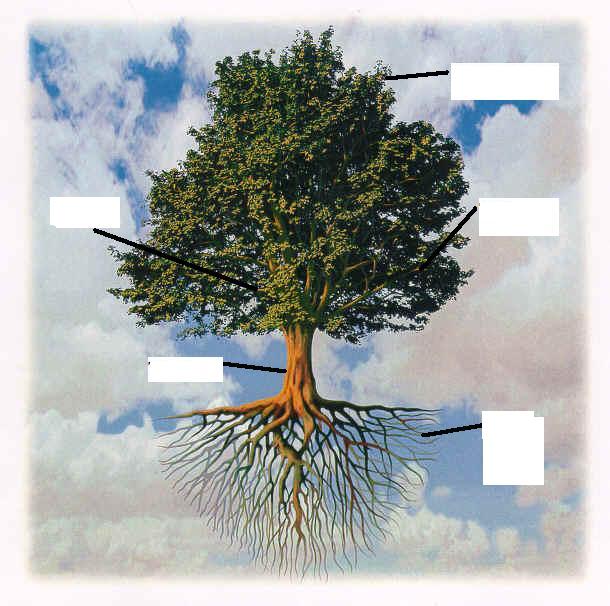 